Madrid, 21 de octubre de 2019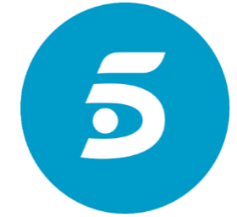 PROGRAMACIÓN DE TELECINCO PARA EL MARTES 22 DE OCTUBRE22/10/2019MARTESTELECINCOH.PrevCalf.Programa                                                            Ep./Serie6:15-INFORMATIVOS TELECINCO4.9678:55TPEL PROGRAMA DE ANA ROSA3.70213:30+16YA ES MEDIODÍA34415:00-INFORMATIVOS TELECINCO5.86415:40-DEPORTES5.86415:50-EL TIEMPO5.86416:00+12SÁLVAME LIMÓN1.24117:00+7SÁLVAME NARANJA1.24120:00+16SÁLVAME BANANA1.24121:10-INFORMATIVOS TELECINCO5.44121:40-EL TIEMPO5.44121:50-DEPORTES5.44122:05+16GH VIP: LÍMITE 48 HORAS6El programa anunciará a lo largo de la noche la identidad de uno de los tres nominados -Pol, Alba y El Cejas-, el menos votado hasta el momento, que se salvará del proceso de expulsión que culminará este jueves, muy igualado según los últimos porcentajes de votos hechos públicos en ‘El Debate’. Además, tendrán lugar nuevos alegatos sobre la continuidad de los candidatos a abandonar la casa y Alba será la siguiente concursante en dibujar su ‘curva de la vida’. Por otro lado, se inaugurará una nueva prueba semanal, se abordará la última hora de la convivencia y los concursantes podrán ver imágenes de lo sucedido los últimos días.22:45+18CINE 5 ESTRELLAS: 'A TODO GAS:TOKYO RACE'Título original: 'FAST AND THE FURIOUS: TOKYO DRIFT'Int.: Lucas Black, Damien Marzette, Nathalie KelleyDtor.: Justin LinEE.UU./ACCIÓN/2006Sinopsis: Shaun Boswell es un chico que no acaba de encajar en ningún grupo. En el instituto es un solitario y su única conexión con el mundo que le rodea es a través de las carreras ilegales de coches, lo que le ha convertido en uno de los criminales más buscados por  la policía.1:00+12CINE: 'CERCO DE SANGRE'Título original: 'FORSAKEN (AKA WICKED LOVE)'Int.: Morgan Taylor Campbell, Michael Grant, Dtor.: Conor AllynEE.UU./THRILLER/2017Sinopsis: Mac, la estrella del equipo de fútbol del instituto del pequeño pueblo de Scottswood, mantiene una relación secreta con Missy. El padre del joven, entrenador del equipo, siempre menosprecia a su hijo, una situación que tendrá dramáticas consecuencias.2:30+18EL HORÓSCOPO DE ESPERANZA GRACIA12:35TPLA TIENDA EN CASA12:50TPMEJOR LLAMA A KIKO153:20TPMIRAMIMÚSICA1